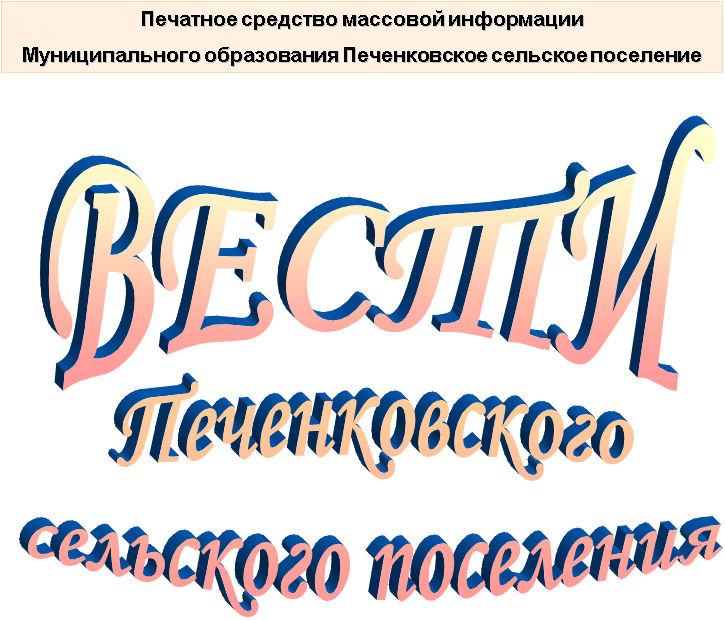 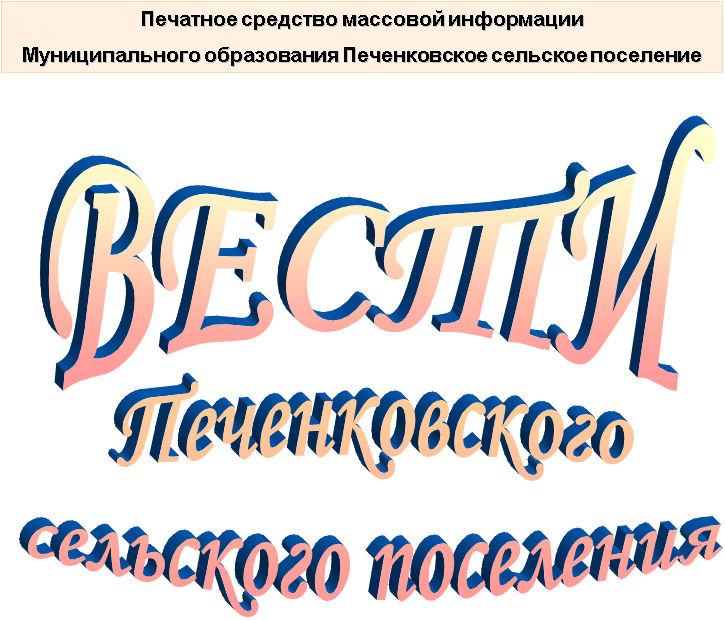 15 декабря 2021 в 15 часов, в здании Администрации Печенковского сельского поселения, прошли публичные слушания по проекту бюджета муниципального образования Печенковское сельское поселение на 2022 год и плановый период 2023 и 2024 годов.    Принято решение:   1. Одобрить   проект  бюджета  муниципального образования  Печенковское сельское поселение  на  2022 год и плановый период 2023 и 2024 годов.;  2. Рекомендовать Совету депутатов Печенковского сельского поселения принять проект  бюджета муниципального образования  Печенковское сельское поселение  на 2022 год и плановый период 2023 и 2024 годов. Совет депутатовПЕЧЕНКОВСКОГО сельского поселения                                                                  РЕШЕНИЕот 14.12.2021  №28Об    утверждении   Порядка     реализации инициативных проектов в муниципальном  образовании        Печенковское     сельское  поселение	По результатам рассмотрения предложения прокурора Велижского района Смоленской области от 26.11.2021 №02-02 о  принятии нормативного правового акта, в соответствии со ст. 26.1, ст. 56.1 Федерального закона от 06.10.2003 №131-ФЗ «Об общих принципах организации местного самоуправления в Российской Федерации», Уставом муниципального образования Печенковское  сельское поселение,  в целях активизации участия жителей муниципального  образования Печенковское сельское поселение в осуществлении местного самоуправления и решении вопросов местного значения Совет депутатов Печенковского  сельского поселения  РЕШИЛ:	1.Утвердить прилагаемый Порядок реализации инициативных проектов в  муниципальном образовании Печенковское сельское  поселение.	2. Настоящее решение подлежит официальному опубликованию в печатном средстве массовой информации органов местного самоуправления муниципального образования Печенковское сельское поселение «Вести Печенковского сельского поселения»  и размещению в информационно-телекоммуникационной сети Интернет на официальном сайте по адресу: http://pechenki.admin-smolensk.ru.Глава муниципального образованияПеченковское  сельское поселение                                                               Р.Н.СвистоУТВЕРЖДЕН                                                                                      решением Совета депутатов                                                                          Печенковского   сельского поселения                                                                                      от  14.12.2021№28Порядокреализации инициативных проектовв  муниципальном образовании Печенковское сельское  поселение1.Общие положения.	1.1.Настоящий Порядок разработан в соответствии с Федеральным законом от 06.10.2003 №131-ФЗ «Об общих принципах организации местного самоуправления в Российской Федерации», Бюджетным кодексом Российской Федерации, в целях реализации мероприятий, имеющих приоритетное значение для жителей  муниципального образования Печенковское  сельское  поселение (далее также – «муниципальное образование») или его части, по решению вопросов местного значения или иных вопросов, право решения которых предоставлено органам местного самоуправления.	1.2.Настоящий Порядок устанавливает порядок выдвижения, внесения, обсуждения, рассмотрения инициативных проектов, проведения их конкурсного отбора а также порядок определения части территории муниципального образования, на которой могут реализовываться инициативные проекты.	1.3. Для целей настоящего Порядка инициативный проект - проект, внесенный в Администрацию  Печенковского сельского поселения (далее также – «Администрация»), посредством которого обеспечивается реализация мероприятий, имеющих приоритетное значение для жителей муниципального образования или его части по решению вопросов местного значения или иных вопросов, право решения которых предоставлено органам местного самоуправления муниципального образования .	1.4. Задачами реализации инициативных проектов являются:	1)повышение эффективности бюджетных расходов за счет вовлечения жителей в процессы принятия решений на местном уровне и усиление гражданского контроля за деятельностью органов местного самоуправления муниципального образования в ходе реализации инициативных проектов;	2) повышение открытости деятельности органов местного самоуправления муниципального образования;	3) развитие взаимодействия Администрации с жителями и территориальным общественным самоуправлением муниципального образования.	1.5. Принципами реализации инициативных проектов являются:	1) равная доступность возможности выдвижения для граждан проживающих на территории муниципального образования;	2) конкурсный отбор инициативных проектов;	3) информирование населения при выдвижении, рассмотрении, реализации инициативных проектов.	1.6. Участниками реализации инициативных проектов являются:	1) Администрация  Печенковского сельского поселения;	2) инициативные группы;	3) органы территориального общественного самоуправления;	4) старосты сельского населенного пункта (при наличии);	5) индивидуальные предприниматели, юридические и физические лица, предоставившие средства либо обеспечившие предоставление средств для реализации инициативного проекта.2. Порядок определения части территории муниципального образования, на которой могут реализовываться инициативные проекты2.1. Территория, на которой могут реализовываться инициативные проекты (далее также – «территория»), устанавливается решением Администрации.  2.2. С заявлением об определении территории, части территории, на которой может реализовываться инициативный проект, вправе обратиться инициаторы проекта на любой стадии разработки такого проекта.	2.3. Инициативные проекты могут реализовываться в границах муниципального образования в пределах следующих территорий: 	1) в границах территорий территориального общественного самоуправления;	2) группы жилых домов;	3) населенного пункта;	4) иных территорий проживания граждан.2.4.Для установления территории, на которой могут реализовываться инициативные проекты, инициатор проекта обращается в Администрацию с заявлением об определении территории, на которой планирует реализовывать инициативный проект, с описанием ее границ.2.5. Заявление об определении территории, на которой планируется реализовывать инициативный проект подписывается инициаторами проекта.В случае, если инициатором проекта является инициативная группа, заявление подписывается всеми членами инициативной группы, с указанием фамилий, имен, отчеств, контактных телефонов.  2.6. К заявлению инициатор проекта прилагает следующие документы:	1) краткое описание инициативного проекта;	2) копию протокола собрания инициативной группы о принятии решения о внесении в Администрацию инициативного проекта и определении территории, на которой предлагается его реализация.	2.7. Администрация в течение 15 календарный дней со дня поступления заявления принимает одно из следующих решений:	1) об определении границ территории, на которой планируется реализовывать инициативный проект;	2) об отказе в определении границ территории, на которой планируется реализовывать инициативный проект.	2.8. Решение об отказе в определении границ территории, на которой предлагается реализовывать инициативный проект, принимается в следующих случаях:1) территория выходит за пределы территории муниципального образования;	2) территория закреплена в установленном порядке за иными пользователями или находится в собственности;	3) в границах территории реализуется иной инициативный проект;	4) виды разрешенного использования земельного участка, расположенного на территории не соответствует целям инициативного проекта;	5) реализация инициативного проекта на территории противоречит нормам федерального, либо регионального законодательства либо муниципальным нормативным правовым актам. 	2.9. О принятом решении инициатору проекта сообщается в письменном виде с обоснованием (в случае отказа) принятого решения.	2.10. При установлении случаев, указанных в пункте 2.8. настоящего Порядка, Администрация вправе предложить инициаторам проекта иную территорию для реализации инициативного проекта.2.11. Отказ в определении территории, не является препятствием к повторному представлению документов для ее определения, при условии устранения препятствий, послуживших основанием для принятия Администрацией соответствующего решения.	2.12. Решение Администрации  об отказе в определении территории, на которой планируется реализовывать инициативный проект, может быть обжаловано в установленном законодательством порядке.3.Порядок внесения инициативного проекта.	3.1. Инициаторами инициативного проекта (далее также – «инициаторы проекта») вправе выступать:	1)инициативная группа – группа граждан, достигших шестнадцатилетнего возраста и проживающих на территории  муниципального образования, численностью не менее десяти человек;	2) орган территориального общественного самоуправления;	3) староста сельского населенного пункта (при наличии);	4) индивидуальные предприниматели, юридические и физические лица, предоставившие средства либо обеспечившие предоставление средств для реализации инициативного проекта.3.2. Инициативный проект должен содержать следующие сведения:1) описание проблемы, решение которой имеет приоритетное значение для жителей муниципального образования или его части;2) обоснование предложений по решению указанной проблемы;3) описание ожидаемого результата (ожидаемых результатов) реализации инициативного проекта;4) предварительный расчет необходимых расходов на реализацию инициативного проекта;5) планируемые сроки реализации инициативного проекта;6) сведения о планируемом (возможном) финансовом, имущественном и (или) трудовом участии заинтересованных лиц в реализации данного проекта;7) указание на объем средств местного бюджета в случае, если предполагается использование этих средств на реализацию инициативного проекта, за исключением планируемого объема инициативных платежей;8) указание на территорию, определенную в соответствие с разделом 2 настоящего Порядка;9) протокол схода, собрания или конференции граждан, результаты опроса граждан и (или) подписные листы, подтверждающие поддержку инициативного проекта жителями муниципального образования или его части;10) опись представленных документов;	11) указание на способ информирования Администрацией инициаторов проекта.3.3. Инициативный проект до его внесения в Администрацию  подлежит рассмотрению на сходе, собрании или конференции граждан, в том числе на собрании или конференции граждан по вопросам осуществления территориального общественного самоуправления, в целях обсуждения инициативного проекта, определения его соответствия интересам жителей муниципального образования или его части, целесообразности реализации инициативного проекта, а также принятия сходом, собранием или конференцией граждан решения о поддержке инициативного проекта. При этом возможно рассмотрение нескольких инициативных проектов на одном сходе, одном собрании или на одной конференции граждан.3.4. Выявления мнения граждан по вопросу о поддержке инициативного проекта возможно путем опроса граждан, сбора их подписей.	3.5. Протокол схода, собрания или конференции, указанных в п.3.3 настоящего Порядка, должен содержать следующую информацию согласно Приложению №1 к настоящему Порядку:	1) дату и время проведения схода, собрания или конференции;	2) количество граждан, присутствовавших на сходе, собрании или конференции; 	3) фамилия, имя, отчество (при наличии), номер контактного телефона инициатора проведения схода, собрания или конференции; 4) фамилия, имя, отчество (при наличии),  секретаря схода, собрания или конференции; 	5) повестку, включающую вопросы:	а) об утверждении инициативного проекта;	б) об утверждении перечня и объемов работ по инициативному проекту;	в) о принятии решения о размере софинансирования инициативного проекта жителями муниципального образования; 	г) об уровне софинансирования инициативного проекта юридическими и физическими лицами, индивидуальными предпринимателями, желающими принять участие в реализации инициативного проекта (при наличии);	д) об уровне софинансирования инициативного проекта за счет бюджета муниципального образования;	е) о вклад населения, юридических и физических лиц, индивидуальных предпринимателей, желающих принять участие в реализации инициативного проекта, в неденежной форме (трудовое участие, материалы, и другие формы);	ж) о сроках сбора средств для софинансирования проекта;	з) об утверждение состава инициативной группы граждан и ее представителя, уполномоченного подписывать документы и представлять интересы в органах местного самоуправления муниципального образования, других органах и организациях при внесении и реализации инициативного проекта.3.6. В отношении инициативных проектов, выдвигаемых для получения финансовой поддержки за счет межбюджетных трансфертов из Смоленской области, требования к составу сведений, которые должны содержать инициативные проекты, порядок рассмотрения инициативных проектов, в том числе основания для отказа в их поддержке, порядок и критерии конкурсного отбора таких инициативных проектов устанавливаются в соответствии с законом и (или) иным нормативным правовым актом субъекта Российской Федерации. 4.Рассмотрение инициативного проекта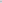 4.1. Инициативный проект подлежит рассмотрению  Администрацией в течение 30 дней со дня его внесения. 4.2.  По результатам рассмотрения инициативного проекта Администрация принимает одно из следующих решений:1) поддержать инициативный проект и продолжить работу над ним в пределах бюджетных ассигнований, предусмотренных решением о местном бюджете, на соответствующие цели и (или) в соответствии с порядком составления и рассмотрения проекта местного бюджета (внесения изменений в решение о местном бюджете);2) отказать в поддержке инициативного проекта и вернуть его инициаторам проекта с указанием причин отказа в поддержке инициативного проекта.4.3. Администрация принимает решение об отказе в поддержке инициативного проекта в одном из следующих случаев:1) несоблюдение установленного порядка внесения инициативного проекта и его рассмотрения;2) несоответствие инициативного проекта требованиям федеральных законов и иных нормативных правовых актов Российской Федерации, законов и иных нормативных правовых актов Смоленской области, Уставу муниципального образования Печенковское сельское поселение;3) невозможность реализации инициативного проекта ввиду отсутствия у органов местного самоуправления необходимых полномочий и прав;4) отсутствие средств местного бюджета в объеме средств, необходимом для реализации инициативного проекта, источником формирования которых не являются инициативные платежи;5) наличие возможности решения описанной в инициативном проекте проблемы более эффективным способом;6) признание инициативного проекта не прошедшим конкурсный отбор.4.4. Администрация вправе, а в случае, предусмотренном подпунктом 5 пункта 4.3. настоящего Порядка, обязана предложить инициаторам проекта совместно доработать инициативный проект, а также рекомендовать представить его на рассмотрение в орган местного самоуправления иного муниципального образования или в государственный орган в соответствии с их компетенцией.4.5. В случае, если в Администрацию внесено несколько инициативных проектов, в том числе с описанием аналогичных по содержанию приоритетных проблем, Администрация организует проведение конкурсного отбора (далее также – «конкурсный отбор») и информирует об этом инициаторов проекта.5. Порядок конкурсного отбора инициативных проектов.5.1. Конкурсный отбор инициативных проектов проводится в течение 30 календарных дней со дня поступления в Администрацию второго инициативного проекта.5.2. Проведение конкурсного отбора возлагается на коллегиальный орган – Комиссию по проведению конкурсного отбора инициативных проектов (далее также – «комиссия»).5.3. Комиссия состоит из 4-х человек, в том числе – председателя Комиссии и секретаря Комиссии. Состав Комиссии формирует Администрация. При этом половина от общего числа членов Комиссии должна быть назначена на основе предложений Совета депутатов Печенковского сельского поселения. 5.4. Полномочия Комиссии:1) руководствуясь критериями оценки инициативных проектов, проводит их оценку путем голосования;2) дает  рекомендации по распределению средств местного бюджета на софинансирование инициативных проектов;3) по результатам конкурсного отбора принимает одно из следующих решений:а) признать инициативный проект прошедшим конкурсный отбор;б) признать инициативный проект не прошедшим конкурсный отбор.	5.5.По итогам заседания Комиссии секретарь  в течение 3-х рабочих дней со дня заседания составляет протокол, который подписывает  председатель Комиссии.В протоколе указывается список участвующих в заседании Комиссии, перечень рассмотренных на заседании Комиссии вопросов и решения по ним.5.6. Решение Комиссии принимается по каждому представленному инициативному проекту и отражается в протоколе заседания комиссии.Решения Комиссии принимаются большинством голосов присутствующих на заседании членов Комиссии путем открытого голосования. В случае равенства голосов решающим является голос председателя Комиссии, а в случае его отсутствия - заместителя председателя Комиссии.5.7. Инициаторам проекта и их представителям при проведении конкурсного отбора обеспечивается возможность участия в рассмотрении Комиссией инициативных проектов и изложения своих позиций по ним путем направления сообщений о месте, дате и времени заседания Комиссии.Сообщения, указанные в настоящем пункте могут быть направлены по почте, посредством факсимильной связи, электронной почты, телефонограммы.5.8. Оценка инициативного проекта предусматривает балльную систему. Баллы определяются Комиссией по каждому критерию оценки. После определения баллов по каждому критерию оценки рассчитывается общий балл, полученный инициативным проектом, представляющий собой сумму баллов по каждому критерию оценки.Перечень критериев оценки инициативных проектов и их балльное значение устанавливается Приложением №2 к настоящему Порядку.	5.9.После определения общего балла каждого инициативного проекта Комиссия осуществляет ранжирование проектов на основе значений общих баллов проектов, располагая проекты в порядке убывания общего балла. Проекты, общий балл которых равен 0, считаются не прошедшими конкурсный отбор.5.10.В случае недостаточности средств местного бюджета на софинансирование всех проектов, которые подлежат поддержке, средства бюджета муниципального образования распределяются между проектами, получившими наивысшие общие баллы, в порядке убывания.В случае недостаточности средств бюджета муниципального образования на софинансирование всех проектов, которые подлежат поддержке и имеющих равные показатели общего балла, средства бюджета выделяются на софинансирование проекта, поступившего в Администрацию первым.5.11. Секретарь передает решение Комиссии вместе с рассмотренными инициативными проектами и прилагаемыми к ним документами должностному лицу Администрации для подготовки постановления Администрации по результатам рассмотрения инициативных проектов.6.Информирование населения о поступлении инициативного проекта и обобщение предложений и замечаний жителей муниципального образования	6.1. Администрация поселения в течение трех рабочих дней со дня внесения инициативного проекта опубликовывает в печатном средстве массовой информации органов местного самоуправления муниципального образования Печенковское сельское поселение «Вести Печенковского сельского поселения»  и размещает в информационно-телекоммуникационной сети Интернет на официальном сайте муниципального образования следующую информацию:	1) о внесении инициативного проекта, с указанием сведений, перечисленных в пункте 3.2. настоящего Порядка;	2) об инициаторах проекта;	3) о возможности направления жителями муниципального образования в адрес Администрации замечаний и предложений по инициативному проекту в письменной форме или посредством информационно-телекоммуникационной сети Интернет. Свои замечания и предложения вправе направлять жители муниципального образования, достигшие шестнадцатилетнего возраста. Срок направления таких замечаний и предложений устанавливается Администрацией и не может составлять менее пяти рабочих дней. 	6.2.Информация дополнительно может быть распространена иными способами в соответствии с Федеральным законом от 09.02.2009 №843 «Об обеспечении доступа к информации о деятельности государственных органов и органов местного самоуправления».	6.3. Администрация  в течение пяти календарных дней со дня, следующего за днем истечения срока, установленного в соответствии с подпунктом 3 пункта 6.1. настоящего Порядка, проводит обобщение поступивших замечаний и предложений, по результатам которого составляет заключение.Заключение о результатах обобщения поступивших от жителей замечаний и предложений по инициативному проекту в течение двух рабочих дней со дня его составления размещаются на официальном сайте муниципального образования в информационно-телекоммуникационной сети «Интернет».	6.4. Информация о рассмотрении инициативного проекта, о ходе реализации инициативного проекта, в том числе об использовании денежных средств, об имущественном и (или) трудовом участии заинтересованных в его реализации лиц, подлежит опубликованию в печатном средстве массовой информации органов местного самоуправления муниципального образования Печенковское сельское поселение «Вести Печенковского сельского поселения»  и размещению в информационно-телекоммуникационной сети Интернет на официальном сайте. Указанная информация может размещаться в местах, предназначенных для обнародования нормативных правовых актов, а также доводиться до сведения граждан старостами сельских населенных пунктов.	6.5. Отчет Администрации  об итогах реализации инициативного проекта подлежит опубликованию опубликованию в печатном средстве массовой информации органов местного самоуправления муниципального образования Печенковское сельское поселение «Вести Печенковского сельского поселения»  и размещению в информационно-телекоммуникационной сети Интернет на официальном сайте в течение 30 календарных дней со дня завершения реализации инициативного проекта.Указанная информация может размещаться в местах, предназначенных для обнародования нормативных правовых актов, а также доводиться до сведения граждан старостами сельских населенных пунктов.7.Порядок финансирования инициативного проекта7.1. Источником финансового обеспечения реализации инициативных проектов, предусмотренных настоящим Порядком, являются предусмотренные решением о местном бюджете бюджетные ассигнования на реализацию инициативных проектов, формируемые в том числе с учетом объемов инициативных платежей и (или) межбюджетных трансфертов из бюджета смоленской области, предоставленных в целях финансового обеспечения соответствующих расходных обязательств муниципального образования.7.2. Под инициативными платежами понимаются денежные средства граждан, индивидуальных предпринимателей и образованных в соответствии с законодательством Российской Федерации юридических лиц, уплачиваемые на добровольной основе и зачисляемые в соответствии с Бюджетным кодексом Российской Федерации в местный бюджет в целях реализации конкретных инициативных проектов.7.3. Администрация Печенковского  сельского  поселения устанавливает общую предельную сумму финансирования инициативных проектов, исходя из общей суммы средств, предусмотренных в бюджете муниципального образования на соответствующий финансовый год.	7.4. Не допускается выделение средств местного бюджета на:	1) объекты частной собственности;	2) объекты, расположенные в садоводческих некоммерческих организациях, не находящихся в муниципальной собственности;	3) ремонт или строительство объектов культового и религиозного назначения;	4) проекты, которые могут иметь негативное воздействие на окружающую среду;	5) ремонт или строительство административных зданий, сооружений, являющихся частной собственностью;	6) объекты, используемые для нужд органов местного самоуправления.	7.5. Документальным подтверждением софинансирования инициативного проекта жителями муниципального образования, индивидуальными предпринимателями, юридическими лицами, являются договоры пожертвования, платежные поручения. 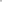 	7.6. Администрация обеспечивает результативность, адресность и целевой характер использования денежных средств, выделенных для реализации инициативного проекта.	7.7. По требованию инициаторов инициативных проектов Администрация предоставляет отчеты об использовании денежных средств, полученных за счет средств жителей муниципального образования, индивидуальных предпринимателей, юридических лиц.7.8.  В случае, если инициативный проект не был реализован, инициативные платежи подлежат возврату лицам (в том числе организациям), осуществившим их перечисление в местный бюджет. В случае образования по итогам реализации инициативного проекта остатка инициативных платежей, не использованных в целях реализации инициативного проекта, указанные платежи подлежат возврату лицам (в том числе организациям), осуществившим их перечисление в местный бюджет.Указанные платежи подлежат возврату лицам, осуществившим их перечисление в местный бюджет, и распределяются между ними пропорционально от сумм внесенного финансирования инициативных проектов.7.9.Реализация инициативных проектов может обеспечиваться также в форме добровольного имущественного и (или) трудового участия заинтересованных лиц.	7.10. Определение исполнителей (подрядчиков, поставщиков) для реализации инициативных проектов осуществляет Администрация в соответствии с требованиями Федерального закона от 05.04.2013 № 44-ФЗ «О контрактной системе в сфере закупок товаров, работ, услуг для обеспечения государственных и муниципальных нужд».	Определение исполнителей (подрядчиков, поставщиков) осуществляется  после перечисления участниками инициативной группы в полном объеме средств, необходимых для софинансирования реализации инициативного проекта, в бюджет муниципального образования	7.11. На исполнение инициативного проекта, инициатором которого является территориальное общественное самоуправление, зарегистрированное в качестве юридического лица, может быть предоставлена субсидия.8.Общественный контроль за реализацией инициативного проекта8.1. Инициаторы проекта, а также граждане, проживающие на территории муниципального образования, уполномоченные сходом, собранием, конференцией граждан или инициаторами проекта, вправе осуществлять общественный контроль за реализацией соответствующего инициативного проекта в формах, предусмотренных законодательством Российской Федерации.                                                      Приложение №1к Порядку реализации инициативных проектов на территории муниципального образования Печенковское сельское  поселениеПротоколсобрания (конференции) граждан о поддержке (отклонении) инициативного(ных) проекта(ов) для его (их) реализации на территории  муниципального образования Печенковское  сельское  поселениеДата проведения собрания (конференции): ________________________________Место проведения собрания (конференции): ________________________________Время начала собрания (конференции): _____ час. _____ мин.Время окончания собрания (конференции): _____ час. _____ мин.Повестка собрания (конференции): ___________________________________________________________________________________________________________________________________________Ход собрания (конференции): ______________________________________________________________________________________________________________________________________________(описывается ход проведения собрания с указанием рассматриваемых вопросов, выступающих лиц и сути их выступления по каждому вопросу, решений принятых по каждому вопросу, количестве проголосовавших за, против, воздержавшиеся)Итоги собрания конференции) и принятые решения:Председатель:         _____________________      ___________________________	                                                   подпись	                                       (ФИО) Секретарь:   _____________________      ___________________________	                                                   подпись	                                       (ФИО) Приложение №1к Порядку реализации инициативных проектов на территории муниципального образования Печенковское сельское  поселениеКритерии
оценки инициативных проектов№ п/пНаименованиеИтоги собрания(конференции) и принятые решенияКоличество граждан (чел), присутствующих на собрании (конференции) (подписные листы прилагаются)Наименования инициативного  проекта(ов), которые обсуждались на собрании(конференции )Наименование проекта, выбранного для реализацииПредполагаемая общая стоимость реализации выбранного проектаСостав инициативной  группы (Ф.И.О., адрес регистрации , контактные данные)N
п/пКритерийКоличество баллов1Степень социальной значимости проекта:1проект не решает социально значимую проблему и не способствует решению социально значимой проблемы01проект способствует решению социально значимой проблемы (результаты реализации инициативного проекта создают условия для дальнейшего решения социально значимой проблемы, на устранение которой направлен проект)31проект решает социально значимую проблему (результаты реализации инициативного проекта полностью решают социально значимую проблему, на устранение которой направлен проект)51проект решает несколько социально значимых проблем72Количество прямых благополучателей от реализации инициативного проекта:2до 50 человек32от 50 до 150 человек52от 150 до 200 человек72свыше 200 человек103Доля участников собрания или конференции, участников опроса, проголосовавших за поддержку инициативного проекта (согласно протоколу собрания или конференции граждан), доля граждан, подписавших подписной лист в процентах (%) от численности населения территории (ее части) поселения, на которой будет реализовываться инициативный проект3до 10 %33от 10 % до 30 %53от 30 % до 50 %73свыше 50 %104Доля жителей поселения, вовлеченных в реализацию инициативного проекта, в процентах (%) от численности населения территории (ее части) поселения, на которой будет реализовываться инициативный проект4до 10 %34от 10 % до 30 %54от 30 % до 50 %74свыше 50 %105Доля софинансирования инициативного проекта за счет местного бюджета, в процентах (%)  от общей стоимости инициативного проекта5до 10 %105от 10 % до 30 %75от 30 % до 50 %55от 50 % до 70 %35свыше 70 %05Доля софинансирования инициативного проекта за счет добровольных пожертвований физических лиц, юридических лиц и (или) индивидуальных предпринимателей, в процентах (%)   от общей стоимости инициативного проекта:5до 10 %05от 10 % до 30 %35от 30 % до 50 %55от 50 % до 70 %75свыше 70 %106Наличие вклада граждан в виде пожертвования (за исключением финансовых средств)6вклад отсутствует06наличие вклада в форме добровольного имущественного участия или добровольного трудового участия5наличие вклада в форме добровольного имущественного участия и добровольного трудового участия107Наличие вклада юридических лиц (индивидуальных предпринимателей) в виде пожертвования (за исключением финансовых средств)7вклад отсутствует07наличие вклада в форме добровольного имущественного участия или добровольного трудового участия57наличие вклада в форме добровольного имущественного участия и добровольного трудового участия10Печатное средство массовой информации «Вести Печенковского сельского поселения» № 20(130) 15 декабря 2021 года.Тираж 10 экз. Распространяется бесплатноУчредители:Совет депутатов  Печенковского сельского поселения, Администрация  Печенковского сельского поселенияНаш адрес:216286 Смоленская область. Велижский район д. ПеченкиТелефон- 8(48132)2-53-47; Факс- 8(48132)2-53-47E-mail: pechenki@rambler.ruНомер подготовили: Свисто Р.Н., Захарова А.Н.Номер подготовили: Свисто Р.Н., Захарова А.Н.Номер подготовили: Свисто Р.Н., Захарова А.Н.